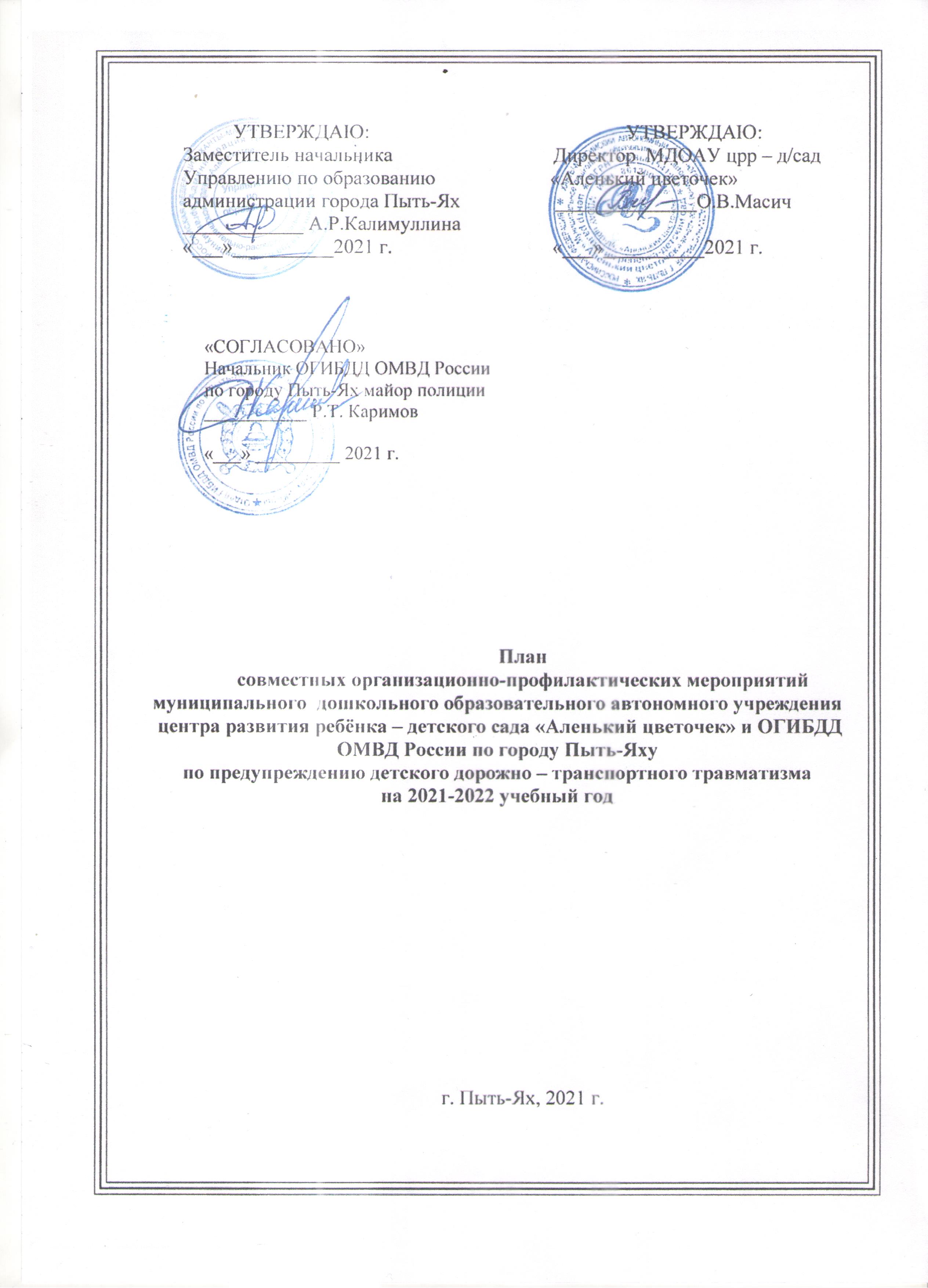 ПЛАНМЕРОПРИЯТИЙ ПО ПРЕДУПРЕЖДЕНИЮ ДЕТСКОГО ДОРОЖНО-ТРАНСПОРТНОГО ТРАВМАТИЗМАЦель:        Формирование умений использовать знания правил на практике, в конкретных дорожных ситуациях, создание условий для формирования у воспитанников устойчивых установок безопасного поведения на улицах и дорогах, профилактика детского дорожно-транспортного травматизма.Задачи: 1.Создать условия для повышения уровня знаний детьми правил дорожного движения для пешеходов и пассажиров транспорта на основе формирования механизма безопасного поведения на дороге.2.Сформировать у воспитанников правильное и безопасное поведение на улицах города, культуру поведения.3.Создать условия для вовлечения детей в активные формы пропаганды правил дорожного движения.4.Содействовать сокращение детского дорожно-транспортного травматизма.5.Обеспечить взаимодействие педагогов и родителей воспитанников для создания оптимальных условий развития и формирования важнейших социальных навыков.План совместных организационно-профилактических мероприятиймуниципального  дошкольного образовательного автономного учреждения центра развития ребёнка – детского сада «Аленький цветочек» и ОГИБДД ОМВД России по городу Пыть-Яхупо предупреждению детского дорожно – транспортного травматизмана 2021-2022 учебный год№ п.п.МероприятиеСрокиМесто проведенияОтветственные исполнителиУчастники1Разработка плана совместных мероприятий МДОАУ црр – д/сад «Аленький цветочек» и подразделения ГИБДД УМВД – ОМВД России по муниципальному образованию, направленные на профилактику ДДТТ на 2021-2022 учебный годДо 15 августа 2021 годаОтдел ГИБДД ОМВД России по г. Пыть-ЯхОтдел ГИБДД ОМВД России по г. Пыть-ЯхуСотрудники ГИБДД2Проведение родительских собраний в дошкольных и общеобразовательных организациях, в ходе которых будет освещен вопрос о необходимости применения детских удерживающих устройств при перевозке детей в транспортных средствахСентябрь 2021Ноябрь 2021Март 2022Май 2022МДОАУ црр – д/сад «Аленький цветочек»Директор МДОАУ Масич О.В.Инспектор ГИБДД Родители 3Организация проведения сотрудниками ОГИБДД ОМВД России по г. Пыть-Яху профилактических бесед, занятий по правилам дорожного движения и безопасного поведения на улично-дорожной сети с детьми и родителями (законными представителями) в образовательных организацияхВ течение учебного годаМДОАУ црр – д/сад «Аленький цветочек»Директор МДОАУ Масич О.В.Инспектор ГИБДДВоспитанники ДОУ4Организация и проведение конкурсов с применением игровых технологий по правилам дорожного движения среди обучающихся начальных классов   Май 2022 годаМДОАУ црр – д/сад «Аленький цветочек»Директор МДОАУ Масич О.В.Инспектор ГИБДДПедагоги,Сотрудники ГИБДД5Актуализация информации в разделе «Безопасность дорожного движения» на официальном сайте МДОАУ црр – д/сад «Аленький цветочек» 1 раз в полугодиеМДОАУ црр – д/сад «Аленький цветочек»Директор МДОАУ Масич О.В.Руководители образовательных и ДОУ6Проведение профилактических акций, с привлечением отрядов юных инспекторов движения и молодёжных общественных объединений: 1раз в кварталМДОАУ црр – д/сад «Аленький цветочек»Директор МДОАУ Масич О.В.Инспектор ГИБДДОтряды ЮИД,родители6.16.26.36.46.56.66.76.86.96.106.116.126.136.14- «Внимание, дети!»- «Неделя безопасности дорожного движения»- «Дети Югры с рождения за безопасность дорожного движения»- «Неделя памяти жертв ДТП»- «Проведи диагональ безопасности – пристегнись» - «По зимней дороге – без происшествий»- «Детское кресло-забота о детях»- «Твой свет безопасности»- «Весенние каникулы безопасны»- «На дороге дети, они в приоритете»- «Декада дорожной культуры»- «Победе – безопасные дороги!»- «Внимание-дети!»- «Безопасные дворы для веселой детворы»Август-сентябрь 2021Сентябрь 2021Октябрь 2021Ноябрь 2021Ноябрь 2021Декабрь 2021Январь 2022Февраль 2022Март 2022Апрель 2022Май 2022Май 2022Май-Июнь 2022Июль 2022МДОАУ црр – д/сад «Аленький цветочек»Директор МДОАУ Масич О.В.Инспектор ГИБДДВоспитанники ДОУ, родители7Обеспечение проведения организационных и профилактических мероприятий по безопасности дорожного движения в период проведения «Дня знаний»Август 2022 годаМДОАУ црр – д/сад «Аленький цветочек»Директор МДОАУ Масич О.В.Инспектор ГИБДДПедагоги8Проведение в общеобразовательных организациях мероприятия для первоклассников «Я-участник дорожного движения»Сентябрь-октябрь 2021 годаМДОАУ црр – д/сад «Аленький цветочек»,ОГИБДД ОМВД России по г.Пыть-ЯхуДиректор МДОАУ Масич О.В.Инспектор ГИБДДВоспитанники ДОУ, родители9Проведение совместных (сотрудники ГИБДД , педагоги, родительские патрули, ЮИД, учащиеся школ) рейдов на прилегающей к образовательной организации территории, в целях предупреждения и предотвращения ПДД со стороны детей и подростков, а также контроля за использованием детьми-пешеходами световозвращающих элементов в темное время суток, а также соблюдение водителями правил перевозки несовершеннолетних к образовательным организациям1 раз в неделюМДОАУ црр – д/сад «Аленький цветочек»Директор МДОАУ Масич О.В.Инспектор ГИБДД Родители,отряды ЮИД10Для планирования и координации деятельности отрядов ЮИД рассмотреть возможность создания муниципальных Советов ЮИД (штабов) из числа представителей органов, осуществляющих управление в сфере образования, подразделений Госавтоинспекции, ветеранов движения  ЮИД и командиров отрядов ЮИД, предусмотрев создание и ведение тематических аккаунтов в социальных сетях и страничек на Интернет-ресурсах До 15 декабря 2022 годаМДОАУ црр – д/сад «Аленький цветочек»,ОГИБДД ОМВД России по г.Пыть-ЯхуДиректор МДОАУ Масич О.В.Инспектор ГИБДДВоспитанники ДОУ11Организовать работу по созданию новых отрядов ЮИД в образовательных организациях, где не осуществляется данная деятельность, посредством вовлечения детей и разъяснения родителям (законным представителям) важности данного вида деятельностиСентябрь – декабрь 2021 годаМДОАУ црр – д/сад «Аленький цветочек»Директор МДОАУ Масич О.В. Воспитанники ДОУ12Проведение мастер-классов по профилактике ДДТТ с использованием мобильного комплекса «Лаборатория безопасности»Март-апрель 2022МДОАУ црр – д/сад «Аленький цветочек»Директор МДОАУ Масич О.В.Инспектор ГИБДД Воспитанники ДОУ13Проведение конкурса уголков дорожной безопасности в образовательных и дошкольных образовательных организацияхДекабрь 2021-Март 2022МДОАУ црр – д/сад «Аленький цветочек»Директор МДОАУ Масич О.В.Инспектор ГИБДДВоспитанники ДОУ